ΠΑΡΑΡΤΗΜΑ ΙΙI – Φύλλο Συμμόρφωσης ΦΥΛΛΟ ΣΥΜΜΟΡΦΩΣΗΣ (Τεχνικής περιγραφής - Τεχνικών προδιαγραφών)Του ανοικτού ηλεκτρονικού διαγωνισμού με ανοικτές διαδικασίες και κριτήριο αξιολόγησης την πλέον συμφέρουσα από οικονομική άποψη προσφορά βάσει τιμής για την προμήθεια ΠΡΟΜΗΘΕΙΑ ΚΑΙ ΤΟΠΟΘΕΤΗΣΗ ΕΞΟΠΛΙΣΜΟΥ ΘΕΡΜΟΚΗΠΙΑΚΩΝ ΕΓΚΑΤΑΣΤΑΣΕΩΝ ΛΑΧΑΝΟΚΟΜΕΙΟΥ ΚΑΙ ΓΕΩΡΓΙΚΩΝ ΚΑΤΑΣΚΕΥΩΝ ΤΟΥ ΓΕΩΠΟΝΙΚΟΥ ΠΑΝΕΠΙΣΤΗΜΙΟΥ ΑΘΗΝΩΝ σύμφωνα με την Αριθ. Πρωτ. – Τεχνικής Υπηρεσίας 159/12.03.2021 διακήρυξηΟνοματεπώνυμο/ υπογραφή/ σφραγίδα στις περιπτώσεις νομικών προσώπωνΟδηγίες συμπλήρωσης φύλλων συμμόρφωσης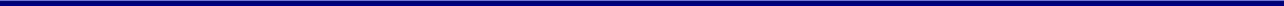 Η συμπλήρωση όλων των πεδίων των Φύλλων Συμμόρφωσης είναι υποχρεωτική επί ποινή αποκλεισμού. Επιτρέπεται η χρήση επιπλέον πεδίου για σχόλιαΣτην στήλη «ΑΠΑΝΤΗΣΗ» θα πρέπει να αναφέρεται ΝΑΙ/ΟΧΙ/ΥΠΕΡ εάν η αντίστοιχη απαίτηση του εκάστοτε τεχνικού χαρακτηριστικού πληρείται ή όχι ή υπερκαλύπτεται από την προσφορά. Στη στήλη «ΕΝΤΥΠΟ ΥΛΙΚΟ ΠΑΡΑΠΟΜΠΗ/ΣΧΟΛΙΟ» ο υποψήφιος, εφόσον απαντήσει, μπορεί να  καταγράψεί σαφής παραπομπή στον αντίστοιχο αριθμό μοναδιαίας σελίδας στο αντίστοιχο τεχνικό φυλλάδιο ή αναλυτική τεχνική περιγραφή της προμήθειας ή του τρόπου διασύνδεσης και λειτουργίας, ή αναφορές μεθοδολογίας κλπ. Είναι υποχρεωτική η πληρέστερη συμπλήρωση και οι παραπομπές σε συγκεκριμένες σελίδες της προσφοράς (π.χ. Τεχνικό Φυλλάδιο 1, Σελ. 3 Παράγραφος 7 κλπ). Αντίστοιχα στο τεχνικό φυλλάδιο ή αναφορά θα υπογραμμιστεί το σημείο που τεκμηριώνει τη συμφωνία. A/AΠΡΟΔΙΑΓΡΑΦΗΑΠΑΙΤΗΣΗΑΠΑΝΤΗΣΗ(ΝΑΙ/ΟΧΙ/ΥΠΕΡ)ΕΝΤΥΠΟΥΛΙΚΟ ΠΑΡΑΠΟΜΠΗ/ΣΧΟΛΙΟ1Θα τηρηθεί απαρέγκλιτα η Τεχνική Περιγραφή και Τεχνικές Προδιαγραφές των άρθρων 1 και 2 του Τιμολογίου ΝΑΙ